Муниципальное общеобразовательное бюджетное учреждение «Средняя общеобразовательная школа №1 им. А.П. Гайдара»ПРИКАЗ  27.03.2020г.                                                                                                № 46     О внесении изменений в годовой календарныйучебный график на 2019-2020 учебный год,образовательную программу и учебный планна 2019-2020 учебный год МОБУ «СОШ №1им. А.П. Гайдара»На основании Указа Президента РФ от 02 апреля 2020г. №239 «О мерах по обеспечению санитарно-эпидемиологического благополучия населения на территории Российской Федерации в связи с распространением новой коронавирусной инфекции (COVID-19)», в соответствии с приказом Министерства просвещения РФ от 17.03.2020 г. №104 «Об организации образовательной деятельности в организациях, реализующих образовательные программы начального общего, основного общего и среднего общего образования, образовательные программы среднего профессионального образования, соответствующего дополнительного профессионального образования и дополнительной общеобразовательной программы, в условиях распространения новой коронавирусной инфекции на территории Российской Федерации», письмом Министерства просвещения РФ от 19.03.2020 г. № ГД-39/04 «О направлении методических рекомендаций», в соответствии с методическими рекомендациями Министерства просвещения Российской Федерации от 19 марта 2020г., в соответствии с приказом Министерства образования и науки Амурской области от 24.03.2020 года №  285  «Об организации образовательной деятельности в организациях, реализующих образовательные программы начального общего, основного общего, среднего общего образования,  образовательные программы среднего профессионального образования, соответствующего  дополнительного профессионального образования и дополнительные общеобразовательные программы в условиях распространения новой коронавирусной инфекции на территории Амурской области ПРИКАЗЫВАЮ:1.Внести изменения в календарный учебный график в части изменения продолжительности уроков и в части сроков начала учебных занятий в 4 учебной четверти для 1-11-х классов (Приложение 1). 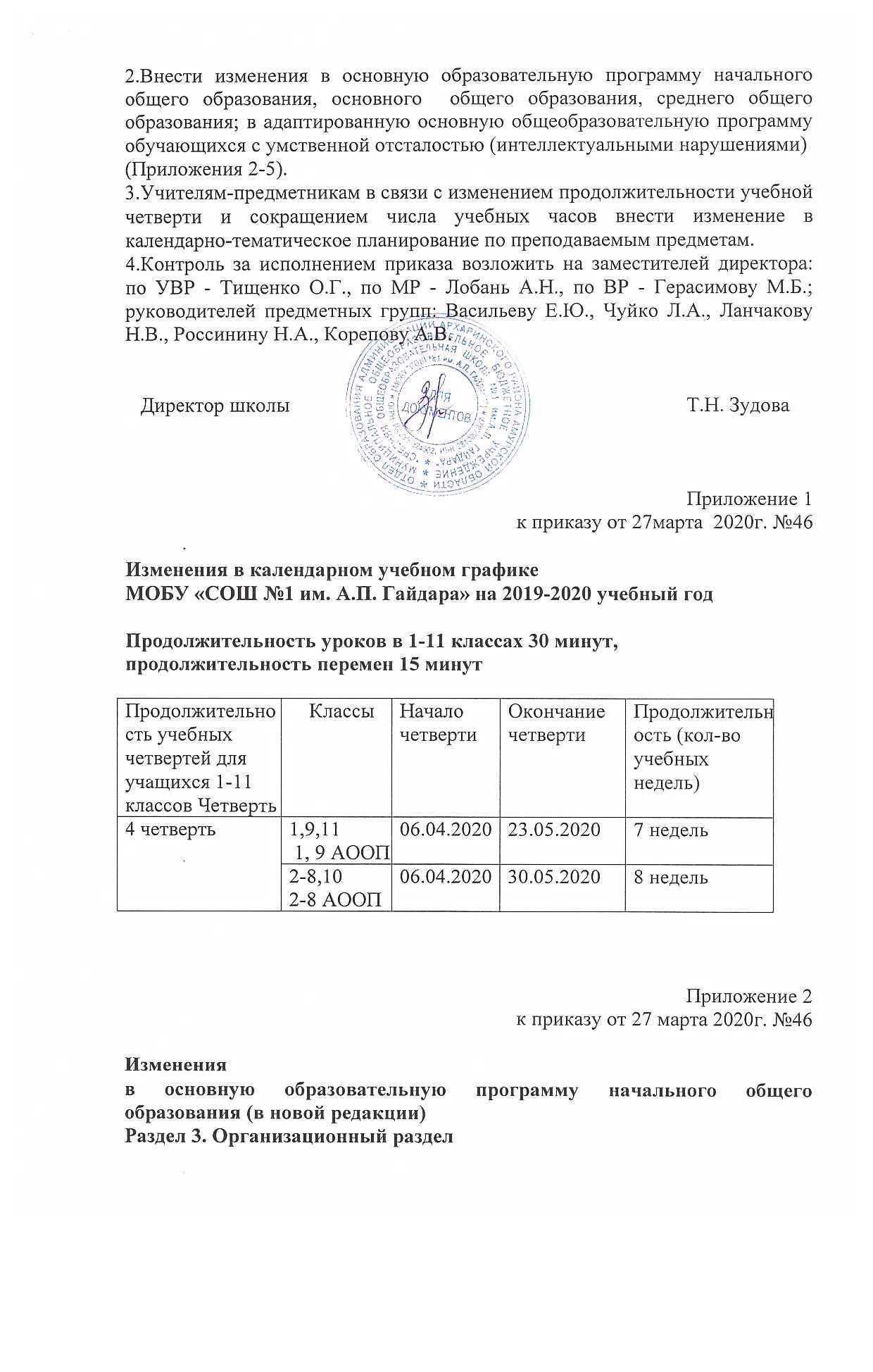 Подраздел 3.1. «Примерный учебный план начального общего образования, общие положения» дополнить абзацем следующего содержания: «Для успешной реализации учебного плана возможно осуществление образовательной деятельности по образовательным программам начального общего образования с применением электронного обучения и дистанционных образовательных технологий. При необходимости допускается интеграция форм обучения, например, очного и электронного обучения с использованием дистанционных образовательных технологий.» Подраздел 3.3. «Система условий реализации основной образовательной программы начального общего образовании дополнить абзацем следующего содержания: «Исходя из материально-технических и информационно-методических условий МОБУ «СОШ №1 им. А.П. Гайдара» для успешной реализации основной образовательной программы возможно осуществление образовательной деятельности по образовательным программам начального общего образования и (или) по дополнительным общеобразовательным программам с применением электронного обучения и дистанционных образовательных технологий. Школа может организовывать проведение учебных занятий, консультаций, вебинаров на образовательных платформах с использованием различных электронных образовательных ресурсов. При необходимости допускается интеграция форм обучения, например, очного и электронного обучения с использованием дистанционных образовательных технологий. Деятельность школы определяется Порядком применения организациями, осуществляющими образовательную деятельность, электронного обучения, дистанционных образовательных технологий при реализации образовательных программ, утвержденным приказом Министерства образования и науки Амурской области от 24.03.2020 года №  285  и Положением об электронном обучении и использовании дистанционных образовательных технологий при реализации образовательных программ в МОБУ «СОШ №1 им. А.П. Гайдара».Приложение 3 к приказу от 27 марта  2020г. №46Изменения в основную образовательную программу основного общего образования МАОУ «СОШ №1 ИМ. А.П. Гайдара» (в новой редакции) Раздел 3. Организационный раздел Подраздел 3.1. «Учебный план основного общего образования» дополнить абзацем следующего содержания: «Для успешной реализации учебного плана возможно осуществление образовательной деятельности по образовательным программам основного общего образования с применением электронного обучения и дистанционных образовательных технологий. При необходимости допускается интеграция форм обучения, например, очного и электронного обучения с использованием дистанционных образовательных технологий». Подраздел 3.4. «Система условий реализации основной образовательной программы основного общего образования» дополнить абзацем следующего содержания: «Исходя из материально-технических и информационно-методических условий МОБУ «СОШ №1 им. А.П. Гайдара». для успешной реализации основной образовательной программы возможно осуществление образовательной деятельности по образовательным программам основного общего образования и (или) по дополнительным общеобразовательным программам с применением электронного обучения и дистанционных образовательных технологий. Школа может организовывать проведение учебных занятий, консультаций, вебинаров на образовательных платформах е с использованием различных электронных образовательных ресурсов. При необходимости допускается интеграция форм обучения, например, очного и электронного обучения с использованием дистанционных образовательных технологий. Деятельность школы определяется Порядком применения организациями, осуществляющими образовательную деятельность, электронного обучения, дистанционных образовательных технологий при реализации образовательных программ, утвержденным приказом Министерства образования и науки Амурской области от 24.03.2020 года №  285 и Положением об электронном обучении и использовании дистанционных образовательных технологий при реализации образовательных программ в МОБУ «СОШ №1 им. А.П. Гайдара».Приложение 4 к приказу от 27 марта 2020г. №46Изменения в основную образовательную программу среднего общего образования МОБУ «СОШ№1 им. А.П. Гайдара» (в новой редакции) Раздел III. Организационный раздел Подраздел III.1. «Учебный план среднего общего образования» дополнить абзацем следующего содержания: «Для успешной реализации учебного плана возможно осуществление образовательной деятельности по образовательным программам среднего общего образования с применением электронного обучения и дистанционных образовательных технологий. При необходимости допускается интеграция форм обучения, например, очного и электронного обучения с использованием дистанционных образовательных технологий». Подраздел III.3. «Система условий реализации основной образовательной программы среднего общего образования» дополнить абзацем следующего содержания: «Исходя из материально-технических и информационно-методических условий МОБУ «СОШ №1 им. А.П. Гайдара».для успешной реализации основной образовательной программы возможно осуществление образовательной деятельности по образовательным программам среднего общего образования и (или) по дополнительным общеобразовательным программам с применением электронного обучения и дистанционных образовательных технологий. Школа может организовывать проведение учебных занятий, консультаций, вебинаров на образовательных платформах  с использованием различных электронных образовательных ресурсов. При необходимости допускается интеграция форм обучения, например, очного и электронного обучения с использованием дистанционных образовательных технологий. Деятельность школы определяется Порядком применения организациями, осуществляющими образовательную деятельность, электронного обучения, дистанционных образовательных технологий при реализации образовательных программ, утвержденным приказом Министерства образования и науки Амурской области от 24.03.2020 года №  285  и Положением об электронном обучении и использовании дистанционных образовательных технологий при реализации образовательных программ в МОБУ «СОШ №1 им. А.П. Гайдара».Приложение 5 к приказу от 27 марта 2020г. №46 Изменения в адаптированную основную образовательную программу начального общего образования (в новой редакции) Подраздел 2.3 п.2.3.1. . «Учебный план» дополнить абзацем следующего содержания: «Для успешной реализации учебного плана возможно осуществление образовательной деятельности по образовательным программам обучающихся адаптированной основной общеобразовательной программы с умственной отсталостью (интеллектуальными нарушениями)    с применением электронного обучения и дистанционных образовательных технологий. При необходимости допускается интеграция форм обучения, например, очного и электронного обучения с использованием дистанционных образовательных технологий.» Подраздел 2.3.3. «Система условий реализации адаптированной основной общеобразовательной программы обучающихся с умственной отсталостью (интеллектуальными нарушениями)»  дополнить абзацем следующего содержания: «Исходя из материально-технических и информационно-методических условий МОБУ «СОШ №1 им. А.П. Гайдара».для успешной реализации основной образовательной программы возможно осуществление образовательной деятельности по образовательным программам адаптированной основной общеобразовательной программы обучающихся с умственной отсталостью (интеллектуальными нарушениями) и  (или) по дополнительным общеобразовательным программам с применением электронного обучения и дистанционных образовательных технологий. Школа может организовывать проведение учебных занятий, консультаций, вебинаров на образовательных платформах  с использованием различных электронных образовательных ресурсов. При необходимости допускается интеграция форм обучения, например, очного и электронного обучения с использованием дистанционных образовательных технологий. Деятельность школы определяется Порядком применения организациями, осуществляющими образовательную деятельность, электронного обучения, дистанционных образовательных технологий при реализации образовательных программ, утвержденным приказом Министерства образования и науки Амурской области от 24.03.2020 года №  285  и Положением об электронном обучении и использовании дистанционных образовательных технологий при реализации образовательных программ в МОБУ «СОШ №1 им. А.П. Гайдара».С приказом  «О внесении изменений в годовой календарныйучебный график на 2019-2020 учебный год, образовательную программу и учебный план на 2019-2020 учебный год МОБУ «СОШ №1им. А.П. Гайдара»  от 27.03.2020г № 46 ознакомлены: Балясова Т.Ю.Мишенина Н. А.      Белянина Л.Н.Назарова А. Ю.       Васильева Е.Ю.Пенская С.Е.          Герасимова М. Б.Россинина Н.А.      Гирман Н.В.Смирнова Е.В.Дикунина И.С.Старовойтова Т. В.  Житникова Т.АСутырина Е.В.Жигальцова Т.В.Тищенко О. Г.       .Зиновьев Ю. С.Убинин В.М.            Корепова А.В.Филиппова О.Ю.    Коршунова Н.В.Хмелева И.М.           Кузнецова А.Г.Чуйко Л. А.              Ланчакова Н.В.Левина Т.П.Лобань А.Н.